K.P.C. PUBLIC SCHOOL, KHARGHAR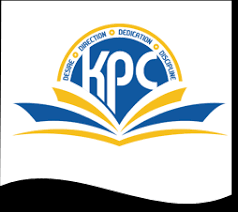 TERM- 1 (2022-23)GRADE : VII 									                       MARKS: 25SUBJECT : GK AND VALUE EDUCATION 						TIME : 1 HR. Tick the correct options 1)	The Animal is hunted for its i beautiful spotted fur. It is found in America Heilong.a) Amur leopard			b) African wild dog		c) Red panda2)	The first plastic to fuel conversion machine was set up in Pune. This organization collects plastic waste from nearly 15,000households in Pune It also encourages people to send plastic via courier for conversion into fuel.a) Rudra Environmental solutions	b) Green biotech		c) Earthware3)	Which Indian city is known as the Diamond city of India?a) Pune 				b) Bhutan 			c) Surat4)	The highest civilan award in India is a) Padma Vibhushan			b) Bharat Ratna		5)	A handloom is a hand operated machine used to makea) homes 				b) Kosa 			c) cloth6)	The national Museum is one of the largest museums in India .It has a gallery kn Indus Valley Civilization with artefacts from Harappa and Mohenjodaro .The most prominent among these is the brace dancing girla) Mumbai 				b) Kolkata 			c) Dehli7) 	It is three day music  festival held at Qutb Complex in Dehli in  month of November December Annually . Different cultural art forms are showcased in this event a) Qutb Festival 			b) Zero  music Festival 	c) Nila Dance festival8) 	It is an annual meeting of the five major emerging  economies .It promotes commercial  political and cultural  co-operation among the member state.A) 2006 China 			b) 1995 Mauritius 		c)2007 France9) 	Booking is not considered respectable for women and nobody believed I would be a boxing Champion.a) Mary kom 				b) Milka singh 		c) Dipa Karmakar 10)	FIFA player of the year a) Lionel Messi  			b) christiano Ronaldo 		c) Saurav  Ganguly11) 	The rare where teams of six participate one of whom is on a bed. This rare is  heldAnnually in the Town of annually in the North Yorkshive town of   Knaresborougha) toe wrestling 			b) chess			c) bed race12)	The tile of the newspaper article is called a) byline 				b) headline			c) Local news13)	The bud that grows on the tip of a stem are called a) veins 				b) terminal 			c) buds      VALUE EDUCATION 					12MTick the correct options 1)	Why are butterflies important a) help other insect 		b)help to carry pollen from one flower to another 2) 	Fear helps to achieve oura) destiny 				b) goals 			c) success 3)	Where that is will there is a) way 					b) source 			c) destiny 4)	Anna Mani was a a) lazy 					b) fearful 			c) a regular reader5) 	Today a reader, Tomorrow. a leader a) Anna Mani 				b) Nandita Jayary 		c) Margaret Fuller6)	Akbar decided to punisha) Birbal 				b) Fishermen 			c) washerman 7)	The ability to see and appreciate humans is called a) presence of mind 			b) sense of humour 		c) selfishness8)	When women have given opportunities they have proved to be capable and competent who said this?a) Pratibha Patil 			b) Tessa Thomas 		c) Shila Parade9)	John was a   persona) dumb 				b) deaf 				c)blind10)	Who accepted John as he was?a) Gokul 				b) Piyush11) 	Women are equally and deserve an equal chance to follow theira) dreams 				b) happiness 			c) Success12)	John was a bright and    boy?a) Dumb 				b) intelligent 			c) Sharp